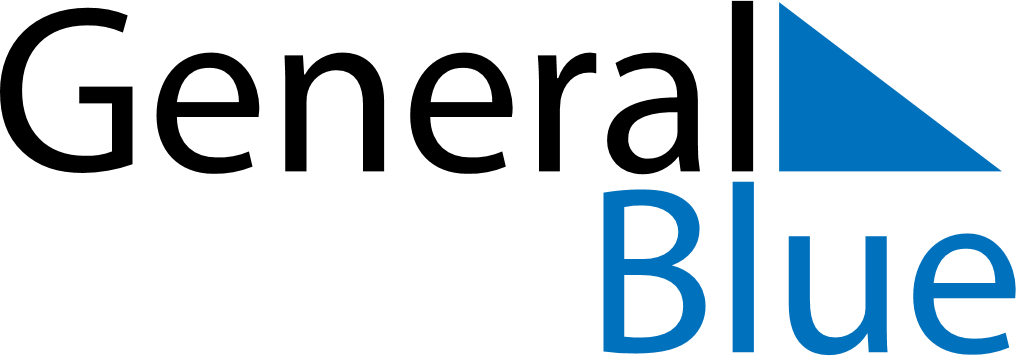 April 2024April 2024April 2024April 2024April 2024April 2024Norquinco, Rio Negro, ArgentinaNorquinco, Rio Negro, ArgentinaNorquinco, Rio Negro, ArgentinaNorquinco, Rio Negro, ArgentinaNorquinco, Rio Negro, ArgentinaNorquinco, Rio Negro, ArgentinaSunday Monday Tuesday Wednesday Thursday Friday Saturday 1 2 3 4 5 6 Sunrise: 7:59 AM Sunset: 7:35 PM Daylight: 11 hours and 35 minutes. Sunrise: 8:00 AM Sunset: 7:33 PM Daylight: 11 hours and 32 minutes. Sunrise: 8:01 AM Sunset: 7:31 PM Daylight: 11 hours and 30 minutes. Sunrise: 8:02 AM Sunset: 7:30 PM Daylight: 11 hours and 27 minutes. Sunrise: 8:04 AM Sunset: 7:28 PM Daylight: 11 hours and 24 minutes. Sunrise: 8:05 AM Sunset: 7:26 PM Daylight: 11 hours and 21 minutes. 7 8 9 10 11 12 13 Sunrise: 8:06 AM Sunset: 7:25 PM Daylight: 11 hours and 19 minutes. Sunrise: 8:07 AM Sunset: 7:23 PM Daylight: 11 hours and 16 minutes. Sunrise: 8:08 AM Sunset: 7:21 PM Daylight: 11 hours and 13 minutes. Sunrise: 8:09 AM Sunset: 7:20 PM Daylight: 11 hours and 10 minutes. Sunrise: 8:10 AM Sunset: 7:18 PM Daylight: 11 hours and 8 minutes. Sunrise: 8:11 AM Sunset: 7:17 PM Daylight: 11 hours and 5 minutes. Sunrise: 8:12 AM Sunset: 7:15 PM Daylight: 11 hours and 2 minutes. 14 15 16 17 18 19 20 Sunrise: 8:13 AM Sunset: 7:13 PM Daylight: 11 hours and 0 minutes. Sunrise: 8:14 AM Sunset: 7:12 PM Daylight: 10 hours and 57 minutes. Sunrise: 8:15 AM Sunset: 7:10 PM Daylight: 10 hours and 54 minutes. Sunrise: 8:17 AM Sunset: 7:09 PM Daylight: 10 hours and 52 minutes. Sunrise: 8:18 AM Sunset: 7:07 PM Daylight: 10 hours and 49 minutes. Sunrise: 8:19 AM Sunset: 7:06 PM Daylight: 10 hours and 46 minutes. Sunrise: 8:20 AM Sunset: 7:04 PM Daylight: 10 hours and 44 minutes. 21 22 23 24 25 26 27 Sunrise: 8:21 AM Sunset: 7:03 PM Daylight: 10 hours and 41 minutes. Sunrise: 8:22 AM Sunset: 7:01 PM Daylight: 10 hours and 39 minutes. Sunrise: 8:23 AM Sunset: 7:00 PM Daylight: 10 hours and 36 minutes. Sunrise: 8:24 AM Sunset: 6:58 PM Daylight: 10 hours and 34 minutes. Sunrise: 8:25 AM Sunset: 6:57 PM Daylight: 10 hours and 31 minutes. Sunrise: 8:26 AM Sunset: 6:56 PM Daylight: 10 hours and 29 minutes. Sunrise: 8:27 AM Sunset: 6:54 PM Daylight: 10 hours and 26 minutes. 28 29 30 Sunrise: 8:28 AM Sunset: 6:53 PM Daylight: 10 hours and 24 minutes. Sunrise: 8:30 AM Sunset: 6:51 PM Daylight: 10 hours and 21 minutes. Sunrise: 8:31 AM Sunset: 6:50 PM Daylight: 10 hours and 19 minutes. 